APPLICATION FOR WINTER INTERNSHIP/ TRAININGFrom:NameEmail Id	…………………………………………………. Mob No………………………………………Mailling Address……………………………………………………………………………….……………………………………………………………………………….……………………………………………………………………………….To(Through proper channel)Sir,I introduce myself as a _________ year student of Veer Surendra Sai University of Technology, Odisha, Burla of ____________________branch. We have a provision in the regulation that all students of 2nd and 3rd year should undergo practical Training/Internship for a period of not less than 30 days. I wish to undergo training for a period of two weeks during the period from 15.12.2017 to 01.1.2018. Therefore, I request you to be kindly allow me to take practical Training/Internship at your establishment . I agree to abide by the rules and regulations of your establishments applicable to industrial  trainees.I shall be obliged if your kind approval is communicated to me in the address given above at an early date.Thanking you,  				         Yours faithfullyBurlaDate									 (Signature of the student)   Registration No            TRAINING AND PLACEMENT DEPARTMENTMemo No. VSSUT/T&P/									DateCertified that…………………………………………………………..bearing Registration No……………………………………is a student of……………………………….Semester of …………………………………………..branch. He , may kindly be allowed to pursue industrial  Training/Internship at your establishment for a  period of two weeks during the period from 15.12.2017 to 01.1.2018. Professor							        Training and Placement DepartmentVSSUT,Burla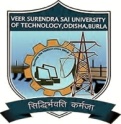 VEER SURENDRA SAI UNIVERSITY OF TECHNOLoGY,BurlaP.O-Burla, Engineerng College SAMBALPUR, ODISHA-768018www.vssut.ac.in, email-placement@vssut.ac.in